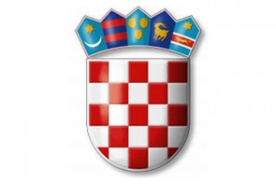 R E P U B L I K A   H R V A T S K AKOPRIVNIČKO-KRIŽEVAČKA ŽUPANIJAOPĆINA GORNJA RIJEKAOPĆINSKI NAČELNIKKLASA:URBROJ:Gornja Rijeka, ______________________Na temelju Uredbe o registru državne imovine (»Narodne novine«, broj 55/11), načelnik Općine Gornja Rijeka donosiODLUKU o uspostavi Evidencije imovine Općine Gornja RijekaOPĆE ODREDBEČlanak 1.Ovom Odlukom propisuje se način uspostave, sadržaj, oblik i način vođenja Evidencije imovine Općine Gornja Rijeka (u daljnjem tekstu: Evidencija).Članak 2.Evidencija je popis nekretnina u vlasništvu Općine Gornja Rijeka. Podaci iz Evidencije ne predstavljaju javnu ispravu u smislu propisa koji uređuju upravni postupak.Članak 3.Evidenciju uspostavlja i vodi Općina Gornja Rijeka.Članak 4.Općina Gornja Rijeka i općinski načelnik ovlašteni su tražiti i koristiti podatke o imovini Općine Gornja Rijeka iz evidencije nadležnog suda za područje Općine Gornja Rijeka (zemljišno knjižni odjel), tijela državne uprave, nadležnog područnog ureda za katastar, kao i drugih javnih evidencija radi uspostave Evidencije imovine.Članak 5.Evidencija se javno objavljuje na internetskim stranicama Općine Gornja Rijeka.OBLIK I SADRŽAJ EVIDENCIJEČlanak 6.Evidencija se vodi u elektroničkom obliku koji služi za objavu na internetskoj stranici Općine Gornja Rijeka i na papirnatom mediju za pismohranu Općine Gornja Rijeka.Članak 7.Evidencija se sastoji od: popisa nekretnina,popisa vlasničkih udjela u trgovačkim društvimaPOPIS NEKRETNINAČlanak 8.Popis nekretnina sastoji se od popisa: građevinskog zemljišta i građevina,poljoprivrednog zemljišta,šuma i šumskog zemljišta,javnog vodnog dobra,stambenih objekata,poslovnih prostora,nerazvrstanih cesta,drugih nekretnina evidentiranih kao kapitalna imovina.Članak 9.Popis nekretnina sadržavat će podatke o nekretninama čiji je vlasnik, suvlasnik ili zajednički vlasnik, odnosno vanknjižni vlasnik Općina Gornja Rijeka, a osobito:broj zemljišnoknjižne čestice nekretnine,broj zemljišnoknjižnog uloška u koji je nekretnina upisana, te broj poduloška ako postoji,naziv katastarske općine gdje se zemljišnoknjižna čestica nalazi,površinu zemljišnoknjižne čestice,kulturu zemljišnoknjižne čestice,vrstu vlasništva na nekretnini – isključivo vlasništvo, suvlasništvo, zajedničko vlasništvo ili vanknjižno vlasništvo, udio u vlasništvu u slučaju suvlasništva ili zajedničkog vlasništva, drugi suvlasnici ili zajednički vlasnici u slučaju suvlasništva ili zajedničkog vlasništva,titulara vlasništva,podatke o teretima na nekretnini,podatke o sudskim sporovima koji se vode vezano za nekretninu,broj posjedovnog lista,broj katastarske čestice iz posjedovnog lista,naziv katastarske općine iz posjedovnog lista,površinu katastarske čestice iz posjedovnog lista,nositelja prava i udio,broj katastarskog plana i katastarski plan za katastarsku česticu,adresu katastarske čestice,prostorno-plansku namjenu nekretnine i prostorni plan,korisnika nekretnine i pravnu osnovu korištenja nekretnine,vrijednost nekretnine,druge podatke.POPIS VLASNIČKIH UDJELA U TRGOVAČKIM DRUŠTVIMAČlanak 10.Popis vlasničkih udjela u trgovačkim društvima sastoji se od popisa: dionica, iposlovnih udjela.Članak 11.POPIS DIONICAU popis dionica upisuju se dionice trgovačkih društava čiji je imatelj Općina, odnosno pravne osobe kojih je osnivač Općina. Općina Gornja Rijeka za sada nema u svom vlasništvu dionice trgovačkih društava.12.Popis dionica sadržavat će podatke o dionicama trgovačkih društava čiji je imatelj Općina, odnosno pravne osobe kojih je osnivač Općina, a osobito: naziv dioničkog društva ili pravne osobe,sjedište dioničkog društva,oznaka vrijednosnog papira,OIB dioničkog društva,temeljni kapital dioničkog društva,izdana količina dionica,nominalna vrijednost dionice,vlasništvo Općine u temeljnom kapitalu dioničarskog društva,postotak vlasništva Općine u dioničkom društvu,vlasništvo ostalih imatelja u temeljnom kapitalu dioničkog društva,postotak vlasništva ostalih imatelja u dioničkom društvu ili pravne osobe.Članak 13.POPIS POSLOVNIH UDJELAU popis poslovnih udjela upisuju se poslovni udjeli trgovačkih društava čiji je suvlasnik Općina Gornja Rijeka. Članak 14.Popis poslovnih udjela sadržavat će podatke o poslovnim udjelima trgovačkih društava čiji je suvlasnik Općina Gornja Rijeka, a osobito: naziv trgovačkog društva,sjedište trgovačkog društva,OIB trgovačkog društva,temeljni kapital trgovačkog društva,vlasništvo 0pćine Gornja Rijeka u temeljnom kapitalu trgovačkog društvapostotak vlasništva Općine Gornja Rijeka. u trgovačkom društvuvlasništvo ostalih imatelja u temeljnom kapitalu trgovačkog društvapostotak vlasništva ostalih imatelja u trgovačkom društvu.UNOS PODATAKA U EVIDENCIJUČlanak 15.Općina Gornja Rijeka dužna je na dan donošenja Izvješća o izvršenju proračuna za prethodnu godinu izvijestiti Općinsko vijeće o nekretninama u vlasništvu Općine Gornja Rijeka koje koristi Općina, kao i o svim drugim nekretninama koje se koriste na temelju ugovora o zakupu, ugovora o najmu ili ugovora o korištenju. Sve podatke o promjenama u stjecanju, otuđenju i raspolaganju nekretninama tijekom kalendarske godine, Općina Gornja Rijeka dužna je pravovremeno ažurirati u Evidenciji, a najkasnije do 31.12. tekuće godine. DINAMIKA USPOSTAVE EVIDENCIJEČlanak 16.Općina Gornja Rijeka će nakon stupanja na snagu ove Odluke započeti izradu Evidencije. Evidencija će biti ustrojena najkasnije do ______________ godine.Nakon provjere svih podataka unesenih u Evidenciju, ista će se objaviti na internetskoj stranici Općine Gornja Rijeka.STUPANJE NA SNAGUČlanak 17.Ova Odluka stupa na snagu danom donošenja, a objavit će se u Službenom glasniku Koprivničko-križevačke županije.NAČELNIK OPĆINE Darko Fištrović_________________________________(potpis i pečat)